OBRAZAC  3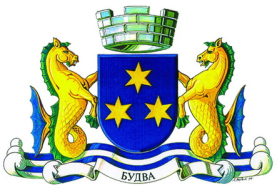 OPŠTINA BUDVABroj iz evidencije postupaka javnih nabavki: 01-1199/6Redni broj iz Plana javnih nabavki : 188                       Budva, 12.04.2019 .godineNa onovu člana 54 stav 1 Zakona o javnim nabavkama  („Službeni list CG“, br. 42/11, 57/14, 28/15 i 42/17) Opština Budva objavljuje na Portalu javnih nabavkiTENDERSKU DOKUMENTACIJUZA OTVORENI POSTUPAK JAVNE NABAVKE ZA NABAVKU USLUGA STRUČNOG NADZORA NAD IZVOĐENJEM RADOVA NA KOMUNALNOM OPREMANJU GRADSKO GRAĐEVINSKOG ZEMLJIŠTA-OBILAZNICA BEČIĆA, SAOBRAĆAJNICA S 40-40 OD PROFILA 30 DO PROFILA 36aSADRŽAJ TENDERSKE DOKUMENTACIJEPOZIV ZA JAVNO NADMETANJE U OTVORENOM POSTUPKU JAVNE NABAVKE	3TEHNIČKE KARAKTERISTIKE ILI SPECIFIKACIJE PREDMETA JAVNE NABAVKE, ODNOSNO PREDMJER RADOVA	7IZJAVA NARUČIOCA DA ĆE UREDNO IZMIRIVATI OBAVEZE PREMA IZABRANOM PONUĐAČU	21IZJAVA NARUČIOCA (OVLAŠĆENO LICE, SLUŽBENIK ZA JAVNE NABAVKE I LICA KOJA SU UČESTVOVALA U PLANIRANJU JAVNE NABAVKE) O NEPOSTOJANJU SUKOBA INTERESA 	22IZJAVA NARUČIOCA (ČLANOVA KOMISIJE ZA OTVARANJE I VREDNOVANJE PONUDE I LICA KOJA SU UČESTVOVALA U PRIPREMANJU TENDERSKE DOKUMENTACIJE) O NEPOSTOJANJU SUKOBA INTERESA	23METODOLOGIJA NAČINA VREDNOVANJA PONUDA PO KRITERIJUMU I PODKRITERIJUMIMA	24OBRAZAC PONUDE SA OBRASCIMA KOJE PRIPREMA PONUĐAČ	25NASLOVNA STRANA PONUDE	26SADRŽAJ PONUDE	27PODACI O PONUDI I PONUĐAČU	28FINANSIJSKI DIO PONUDE	34IZJAVA O NEPOSTOJANJU SUKOBA INTERESA NA STRANI PONUĐAČA,PODNOSIOCA ZAJEDNIČKE PONUDE, PODIZVOĐAČA /PODUGOVARAČA	35DOKAZI O ISPUNJENOSTI OBAVEZNIH USLOVA ZA UČEŠĆE U POSTUPKU JAVNOG NADMETANJA	36NACRT UGOVORA O JAVNOJ NABAVCI	37UPUTSTVO PONUĐAČIMA ZA SAČINJAVANJE I PODNOŠENJE PONUDE	40OVLAŠĆENJE ZA ZASTUPANJE I UČESTVOVANJE U POSTUPKU JAVNOG OTVARANJA PONUDA	45UPUTSTVO O PRAVNOM SREDSTVU	46POZIV ZA JAVNO NADMETANJE U OTVORENOM POSTUPKU JAVNE NABAVKEI   Podaci o naručiocuII Vrsta postupka- otvoreni postupakIII  Predmet javne nabavkeVrsta predmeta javne nabavke UslugeOpis predmeta javne nabavkeNabavka usluga stručnog nadzora nad komunalnim opremanjem gradsko građevinskog zemljišta-obilaznica Bečića, saobraćajnica S 40-40 od profila 30 do profila 36a. CPV- jedinstveni rječnik javnih nabavki IV  Zaključivanje okvirnog sporazumaZaključiće se okvirni sporazum: neV Način određivanja predmeta i procijenjena vrijednost javne nabavke:Procijenjena vrijednost predmeta nabavke bez zaključivanja okvirnog sporazumaPredmet javne nabavke se nabavlja: kao cjelina, procijenjene vrijednosti sa uračunatim PDV-om 10.000,00 €.VI Mogućnost podnošenja alternativnih ponuda neVII Uslovi za učešće u postupku javne nabavkea) Obavezni usloviU postupku javne nabavke može da učestvuje samo ponuđač koji:1) je upisan u registar kod organa nadležnog za registraciju privrednih subjekata;2) je uredno izvršio sve obaveze po osnovu poreza i doprinosa u skladu sa zakonom, odnosno propisima države u kojoj ima sjedište;3) dokaže da on odnosno njegov zakonski zastupnik nije pravosnažno osuđivan za neko od krivičnih djela organizovanog kriminala sa elementima korupcije, pranja novca i prevare; 4) ima dozvolu, licencu, odobrenje ili drugi akt za obavljanje djelatnosti koja je predmet javne nabavke, ukoliko je propisan posebnim zakonom.Dokazivanje ispunjenosti obaveznih uslovaIspunjenost obaveznih uslova dokazuje se dostavljanjem:1) dokaza o registraciji kod organa nadležnog za registraciju privrednih subjekata sa podacima o ovlašćenim licima ponuđača;2) dokaza izdatog od organa nadležnog za poslove poreza da su uredno prijavljene, obračunate i izvršene sve obaveze po osnovu poreza i doprinosa do 90 dana prije dana javnog otvaranja ponuda, u skladu sa propisima Crne Gore, odnosno propisima države u kojoj ponuđač ima sjedište;3) dokaza nadležnog organa izdatog na osnovu kaznene evidencije, koji ne smije biti stariji od šest mjeseci do dana javnog otvaranja ponuda;4) ima dozvolu, licencu, odobrenje ili drugi akt za obavljanje djelatnosti koja je predmet javne nabavke, ukoliko je propisan posebnim zakonom i to:b) Fakultativni uslovib1) ekonomsko-finansijska sposobnostNe zahtjeva se.b2) Stručno-tehnička i kadrovska osposobljenostNe zahtjeva se.VIII  Rok važenja ponudePeriod važenja ponude je 60 dana od dana javnog otvaranja ponuda.IX Garancija ponude daPonuđač je dužan dostaviti bezuslovnu i na prvi poziv naplativu garanciju ponude u iznosu od 2 % procijenjene vrijednosti javne nabavke, kao garanciju ostajanja u obavezi prema ponudi u periodu važenja ponude i 7 (sedam) dana nakon isteka važenja ponude.X  Rok i mjesto izvršenja ugovoraa)Rok izvršenja ugovora je 75 dana od dana uvođenja u posao. b) Mjesto izvršenja ugovora je teritorija opštine Budva. XI Jezik ponude: crnogorski jezik i drugi jezik koji je u službenoj upotrebi u Crnoj Gori,u skladu sa Ustavom i zakonomXII  Kriterijum za izbor najpovoljnije ponude:najniža ponuđena cijena  						broj bodova  	  100	XIII Vrijeme i mjesto podnošenja ponuda i javnog otvaranja ponudaPonude se predaju  radnim danima od 10:00 do 12:00 sati, zaključno sa danom 14.05.2019 godine do 9:30 sati.Ponude se mogu predati:neposrednom predajom na arhivi naručioca na adresi Opština Budva, ulica Trg Sunca  br.3.preporučenom pošiljkom sa povratnicom na adresi Opština Budva, ulica Trg Sunca  br.3.Zbog hitnosti predmetne nabavke koja se odnosi na nabavku usluga stručnog nadzora, u skladu sa odredbama utvrdjenim u članu 90 ZJN,  rok  za podnošenje ponuda  u otvorenom postupke javne nabavke odredjen je  u kraćem trajanju,  ali ne kraćem od 22 dana od dana objavljivanja  tenderske dokumentacije  na portalu javnih nabavki.  Razlozi za skraćenenje roka opredijeljeni su razlozima hitnosti sprovođenja i okončanja postupka za navedene radove za koje ponuđač bira stručni nadzor.Naime, imajući u vidu da se približava turistička sezona i da nastupa zabrana izvođenja svih građevinskih radova do 01. Oktobra 2019. godine, neophodno je izvesti radove do početka zabrane, tj u skraćenom roku, ne kraćem od 22 dana..  Javno otvaranje ponuda, kome mogu prisustvovati ovlašćeni predstavnici ponuđača sa priloženim punomoćjem potpisanim od strane ovlašćenog lica, održaće se dana  14.05.2019. godine u 10:00 sati, u prostorijama  Opštine Budva,  kancelarija 45  ulica Trg Sunca br.3.XIV Rok za donošenje odluke o izboru najpovoljnije ponude Odluka o izboru najpovoljnije ponude donijeće se u roku od 30 dana od dana javnog otvaranja ponuda.XV Drugi podaci i uslovi od značaja za sprovodjenje postupka javne nabavkeRok i način plaćanja:Rok plaćanja je: 20 dana po ispostavljenoj fakturi za izvršenu uslugu.Način plaćanja je: virmanski.Sredstva finansijskog obezbjeđenja ugovora o javnoj nabavciPonuđač čija ponuda bude izabrana kao najpovoljnija je dužan da prije zaključivanja ugovora o javnoj nabavci dostavi naručiocu: garanciju za dobro izvršenje ugovora u iznosu od 5% vrijednosti ugovoraTEHNIČKE KARAKTERISTIKE ILI SPECIFIKACIJE PREDMETA JAVNE NABAVKE, ODNOSNO PREDMJER RADOVA  Način sprovođenja kontrole kvaliteta radova koji su predmet stručnog nadzora: Na zahtjev nadzornog organa preko firme ovlašćene za ispitivanje  kontrole kvaliteta.Način i dinamika izvršenja usluga stručnog nadzora: u skladu sa uslovima iz tenderske dokuemntacije.Revidovane projekte, saglasnosti i ostalu dokumentaciju po kojoj se izvode radovi možete naći na sajtu Opštine Budva(www.budva.me) u dijelu javne nabavke ili na linku http://budva.me/sites/default/files/PDF/Tenderi/2019-04-10-dokumentacija.zip. Takođe, uvid u dokumentaciju možete izvršiti u Sekretarijatu za investicije, na adresi Trg Sunca broj 3. Kontakt osoba je Marko Asanović, br.tel. 033 455-735. Opis radova, koji su predmet pružanja usluga stručnog nadzora: IZJAVA NARUČIOCA DA ĆE UREDNO IZMIRIVATI OBAVEZE PREMA IZABRANOM PONUĐAČUOPŠTINA BUDVA Broj: 01-1199/2Budva, 11.04.2019. godineU skladu sa članom 49 stav 1 tačka 3 Zakona o javnim nabavkama („Službeni list CG”, br.42/11, 57/14, 28/15 i 42/17)   Predsjednik Opštine Budva, Marko Carević, kao ovlašćeno lice Opštine Budva, dajeI z j a v uDa će Opština Budva, shodno Ugovoru za nabavku usluga stručnog nadzora nad komunalnim opremanjem gradsko građevinskom zemljišta-obilaznica Bečića, saobraćajnica S 40-40 od profila 30 do profila 36a, uredno vršiti plaćanja preuzetih obaveza, po utvrđenoj dinamici.                                                                PREDSJEDNIK                                                                Marko Carević                                                                                                       ___________________IZJAVA NARUČIOCA (OVLAŠĆENO LICE, SLUŽBENIK ZA JAVNE NABAVKE I LICA KOJA SU UČESTVOVALA U PLANIRANJU JAVNE NABAVKE) O NEPOSTOJANJU SUKOBA INTERESA OPŠTINA BUDVA Broj: 01-1199/4Budva, 11.04.2019. godineU skladu sa članom 16 stav 5 Zakona o javnim nabavkama („Službeni list CG”, br.42/11, 57/14, 28/15 i 42/17) IzjavljujemDa u postupku javne nabavke iz Plana javnih nabavki – Amandman I za 2019.godinu broj: 01-299/2 od 29.03.2019. godine, za nabavku usluga stručnog nadzora nad komunalnim opremanjem gradsko građevinskom zemljišta-obilaznica Bečića, saobraćajnica S 40-40 od profila 30 do profila 36a, nisam u sukobu interesa u smislu člana 16 stav 4  Zakona o javnim nabavkama i da ne postoji ekonomski i drugi lični interes koji može kompromitovati moju objektivnost i nepristrasnost u ovom postupku javne nabavke.Ovlašćeno lice naručioca: Marko Carević,
 Predsjednik ______________________                                       Lice koje je učestvovalo u planiranju  javne nabavke, Tanja Simićević                          Načelnica Službe za javne nabavke _______________________Lice koje je učestvovalo u planiranju  javne nabavke, Mladen Mikijeljv.d. Sekretara sekretarijata za investicije_____________________IZJAVA NARUČIOCA (ČLANOVA KOMISIJE ZA OTVARANJE I VREDNOVANJE PONUDE I LICA KOJA SU UČESTVOVALA U PRIPREMANJU TENDERSKE DOKUMENTACIJE) O NEPOSTOJANJU SUKOBA INTERESAOPŠTINA BUDVA Broj: 01-1199/3Budva, 11.04.2019. godineU skladu sa članom 16 stav 5 Zakona o javnim nabavkama („Službeni list CG”, br.42/11, 57/14, 28/15 i 42/17) Izjavljujemda u postupku javne nabavke za nabavku usluga stručnog nadzora nad komunalnim opremanjem gradsko građevinskom zemljišta-obilaznica Bečića, saobraćajnica S 40-40 od profila 30 do profila 36a, nisam u sukobu interesa u smislu člana 16 stav 4  Zakona o javnim nabavkama i da ne postoji ekonomski i drugi lični interes koji može kompromitovati moju objektivnost i nepristrasnost u ovom postupku javne nabavke.Predsjednik komisije za otvaranje i vrednovanje ponuda,  Bojana Rajković, dipl. pravnik,                                      ___________________Član komisije za otvaranje i vrednovanje ponuda,  Vukašin Mijatović, dipl.ing.arhitekture,                                        ___________________Član komisije za otvaranje i vrednovanje ponuda, Marko Asanović, dipl.ing.org,                                         _________________METODOLOGIJA NAČINA VREDNOVANJA PONUDA PO KRITERIJUMU I PODKRITERIJUMIMA Vrednovanje ponuda po kriterijumu najniže ponuđena cijena vršiće se na sljedeći način:Najnižu ponuđenu cijenu obračunati maksimalnim brojem bodova - 100 bodova,  Bodovi za ostale  ponude   obračunavaju se proporcionalno: najniža ponudjena cijena /ponudjenu cijenu x broj bodova;      Najniža ponudjena cijena      ____________________    X broj bodova (100 bodova)      ponudjenu cijenu 	Ako je ponuđena cijena 0,00 EUR-a prilikom vrednovanja te cijene po kriterijumu ili podkriterijumu najniža ponuđena cijena uzima se da je ponuđena cijena 0,01 EURU skladu sa odredbama člana  84 ZJN,  ponudjač dostavlja ponudu  sa cijenom izraženom u eurima,  sa posebno iskazanim PDV-om, brojkama i slovima.  Cijena se iskazuje brojkama. OBRAZAC PONUDE SA OBRASCIMA KOJE PRIPREMA PONUĐAČNASLOVNA STRANA PONUDE(naziv ponuđača)		podnosiOPŠTINA BUDVAPONUDUpo Tenderskoj dokumentaciji broj 01- ______ od _____.2019. godine ZA OTVORENI POSTUPAK JAVNE NABAVKE ZA NABAVKU USLUGA STRUČNOG NADZORA NAD IZVOĐENJEM RADOVA NA KOMUNALNOM OPREMANJU GRADSKO GRAĐEVINSKOG ZEMLJIŠTA-OBILAZNICA BEČIĆA, SAOBRAĆAJNICA S 40-40 OD PROFILA 30 DO PROFILA 36aZA Predmet nabavke u cjelostiSADRŽAJ PONUDENaslovna strana ponudeSadržaj ponude Popunjeni podaci o ponudi i ponuđačuUgovor o zajedničkom nastupanju u slučaju zajedničke ponudePopunjen obrazac finansijskog dijela ponudeIzjava/e o postojanju ili nepostojanju sukoba interesa kod ponuđača, podnosioca zajedničke ponude, podizvođača ili podugovaračaDokazi za dokazivanje ispunjenosti obaveznih uslova za učešće u postupku javnog nadmetanjaPotpisan Nacrt ugovora o javnoj nabavciGarancija PonudeOstala dokumentacija (katalozi, fotografije, publikacije i slično)PODACI O PONUDI I PONUĐAČU  Ponuda se podnosikao:Samostalna ponudaSamostalna ponuda sa podizvođačem/podugovaračemZajednička ponudaZajednička ponuda sa  podizvođačem/podugovaračemPodaci o podnosiocu samostalne ponude:Podaci o podugovaraču /podizvođaču u okviru samostalne ponudePodaci o podnosiocu zajedničke ponudePodaci o nosiocu zajedničke ponude:Podaci o članu zajedničke ponude:Podaci o podugovaraču /podizvođaču u okviru zajedničke ponudeFINANSIJSKI DIO PONUDEUslovi ponude:Ovlašćeno lice ponuđača  ___________________________(ime, prezime i funkcija)___________________________(potpis)						M.P.IZJAVA O NEPOSTOJANJU SUKOBA INTERESA NA STRANI PONUĐAČA,PODNOSIOCA ZAJEDNIČKE PONUDE, PODIZVOĐAČA /PODUGOVARAČA (ponuđač)	Broj: ________________Mjesto i datum: _________________Ovlašćeno lice ponuđača/člana zajedničke ponude, podizvođača / podugovarača
       (ime i prezime i radno mjesto)     , u skladu sa članom 17 stav 3 Zakona o javnim nabavkama („Službeni list CG“, br. 42/11, 57/14, 28/15 i 42/17) dajeIzjavuda nije u sukobu interesa sa licima naručioca navedenim u izjavama o nepostojanju sukoba interesa na strani naručioca, koje su sastavni dio predmetne Tenderske dokumentacije broj ___ od ________ godine za nabavku 	(opis predmeta)        , u smislu člana 17 stav 1 Zakona o javnim nabavkama i da ne postoje razlozi za sukob interesa na strani ovog ponuđača, u smislu člana 17 stav 2 istog zakona.Ovlašćeno lice ponuđača___________________________(ime, prezime i funkcija)___________________________(potpis)						M.P.DOKAZI O ISPUNJENOSTI OBAVEZNIH USLOVA ZA UČEŠĆE U POSTUPKU JAVNOG NADMETANJADostaviti:- dokaz o registraciji izdatog od organa nadležnog za registraciju privrednih subjekata sa podacima o ovlašćenim licima ponuđača;- dokaz izdat od organa nadležnog za poslove poreza (državne i lokalne uprave) da su uredno prijavljene, obračunate i izvršene sve obaveze po osnovu poreza i doprinosa do 90 dana prije dana javnog otvaranja ponuda, u skladu sa propisima Crne Gore, odnosno propisima države u kojoj ponuđač ima sjedište;- dokaz nadležnog organa izdatog na osnovu kaznene evidencije, koji ne smije biti stariji od šest mjeseci do dana javnog otvaranja ponuda, da ponuđač, odnosno njegov zakonski zastupnik nije pravosnažno osuđivan za neko od krivičnih djela organizovanog kriminala sa elementima korupcije, pranja novca i prevare;- ima dozvolu, licencu, odobrenje ili drugi akt za obavljanje djelatnosti koja je predmet javne nabavke, ukoliko je propisan posebnim zakonom i to:Licencu za  reviziju tehničke dokumentacije (revident) odnosno obavljanje poslova stručnog nadzora nad građenjem objekta, izdatu od Ministarstva održivog razvoja i turizma u skladu sa Zakonom o planiranju prostora i izgradnji objekata ("Sl. list CG", br. 64/2017, 44/2018 i 63/2018). NACRT UGOVORA O JAVNOJ NABAVCIOvaj ugovor zaključen je  između:Naručioca: Opština Budva sa sjedištem u Budvi, ulica Trg Sunca broj 3, PIB: 02055409, Broj računa: 510-9786-73, Naziv banke: Crnogorska komercijalna banka AD Podgorica, koga zastupaPredsjednik Opštine, Marko Carević (u daljem tekstu: Naručilac)iPonuđača______________________ sa sjedištem u ________________, ulica____________, PIB ____________, Broj računa: ______________________, Naziv banke: ________________________, koga zastupa _____________, (u daljem tekstu: Izvršilac).PREDMET UGOVORAPredmet ovog ugovora je nabavka usluga stručnog nadzora nad komunalnim opremanjem gradsko građevinskom zemljišta-obilaznica Bečića, saobraćajnica S 40-40 od profila 30 do profila 36a, prema tenderskoj dokumentaciji broj ______ od ______. godine, Odluci o izboru najpovoljnije ponude broj _______ od _________ godine i prema ponudi izvršioca broj _____, od__________. godine. Član 1Ponuđač se obavezuje da za potrebe Naručioca pruži usluge stručnog nadzora nad komunalnim opremanjem gradsko građevinskom zemljišta-obilaznica Bečića, saobraćajnica S 40-40 od profila 30 do profila 36a, u svemu prema tehničkoj specifikaciji tenderske dokumentacije, pojediničnim cijenama iz prihvaćene ponude broj _____________ od ___________. godine, u roku od _______ dana od dana zaključivanja ugovora.CIJENA I USLOVI PLAĆANJAČlan 2Ukupna vrijednost usluga prema prihvaćenoj ponudi ponuđača br. _____________ od __________________godine bez PDV-a iznosi ____________€, PDV iznosi ______________,odnosno ukupna cijena sa PDV-om iznosi _______________ €. Član 3Naručilac se obavezuje da će ugovoreni iznos iz  člana 2 ovog Ugovora uplatiti na žiro račun Izvršioca br. _____________    kod   _________________banke.Plaćanje će se vršiti ____________________________.U cilju obezbjeđenja plaćanja na način preciziran u stavu 1 ovog člana, Naručilac garantuje i izjavom o urednom plaćanju dospjelih obaveza, kojom se obezbjeđuje uredno plaćanje obaveza iz javnih nabavki.Izjava čini sastavni dio ovog ugovora.ROKČlan 4Rok izvršenja ugovora je 75 dana od dana uvođenja Izvršioca u posao. Mjesto izvršenja ugovora je mjesto izvođenja radova, koji su predmet stručnog nadzora, Dubovica, Budva. RASKID UGOVORAČlan 5Ugovorne strane su saglasne da do raskida ovog Ugovora može doći ako Izvršilac ne bude izvršavao svoje obaveze u rokovima i na način predviđen Ugovorom kao i u slučaju kada Naručilac ustanovi da kvalitet pruženih usluga ili način na koje se pružaju, odstupa od traženog, odnosno ponuđenog kvaliteta iz ponude Izvršioca.Naručilac je obavezan da u slučaju uočavanja propusta u obavljanju posla pisanim putem pozove Izvršioca i da putem Zapisnika zajednički konstatuju uzrok i obim uočenih propusta. Ukoliko se Izvršilac ne odazove pozivu naručioca, naručilac angažuje treće lice na teret Izvršioca.GARANCIJE Član 6Izvršilac se obavezuje da naručiocu u trenutku potpisivanja ovog Ugovora preda neopozivu, bezuslovnu i naplativu na prvi poziv Garanciju banke, za dobro izvršenje ugovora na iznos 5 % od ukupne vrijednosti Ugovora, sa rokom vaznosti  5 (pet) dana dužim od ugovorenog roka iz člana 6 ovog Ugovora i koju naručilac može aktivirati u svakom momentu kada nastupi neki od razloga za raskid ovog Ugovora.Garancija  treba biti izdata od poslovne banke koja se nalazi u Crnoj Gori ili strane banke preko korespodentne banke koja se nalazi u Crnoj Gori uz saglasnost naručioca.Naručilac se obavezuje da neposredno nakon  ispunjenja obaveza, na način i pod uslovima iz ovog ugovora,  vrati  ponuđaču garanciju.Za sve što nije predvidjeno ovim ugovorom primjenjuju se odredbe Zakona o obligacionim odnosima i drugih pozitivnih propisa.OBAVEZE UGOVORNIH STRANA Član 7Izvršilac je dužan da vrši: kontrolu izvođenja radova prema revidovanom glavnom projektu, zakonu i posebnim propisima;kontrolu usklađenosti radova;naloži izvođaču radova da otkloni utvrđene nedostatke u roku koji mu odredi; dužan je da građenje objekta suprotno revidovanom glavnom projektu, zakonu i posebnim propisima, ako se ne otklone u roku koji je odredio izvođaču, bez odlaganja prijavi nadležnom inspekcijskom organu; izvrši provjeru kvaliteta izvođenja radova; kontrolu kvaliteta materijala, instalacija i uređaja koji se ugrađuju; provjeru da li materijali, instalacije i uređaji koji se ugrađuju imaju propisanu dokumentaciju neophodnu za njihovo stavljanje u upotrebu; redovno praćenje dinamike izvođenja radova i poštovanje ugovorenih rokova kontrolu primjene mjera koje je naložio izvođaču radova da preduzme u cilju otklanjanja nedostataka pri izvođenju radova; kontrolu primjene mjera za zaštitu životne sredine; definisanje faza za koje je neophodno sačiniti izvještaj; davanje tehnoloških i organizacionih uputstava izvođaču radova i rješavanje drugih pitanja u vezi građenja objekta; saradnju sa projektantom radi obezbjeđenja detalja za nesmetano izvođenje radova; rješavanje drugih pitanja u vezi građenja objekta.Izvršilac je dužan da bez posebne nadoknade: obezbijedi lična sredstva zaštite na radu za sve svoje radnike angažovane na poslu iz ovog ugovora,izvrši osiguranje svih radnika na ovom poslu protiv nesrećnih slučajeva od odredjenog Zavoda, a u skladu sa svojim normativnim aktima,obezbijedi potreban materijal i opremu za nesmetano i brzo obavljanje poslova,obezbijedi prevoz svojih radnika angažovanih na ovom poslu kako bi se stručni nadzor odvijao bez smetnji.Naručilac ima pravo da jednostrano raskine Ugovor o javnoj nabavci u slučaju da Izvršilac: napusti vršenje stručnog nadzora ili na neki drugi način jasno ispolji svoju namjeru da ne nastavi sa izvršavanjem svojih ugovornih obaveza; ne izvršava svoje obaveze u rokovima i na način predviđen odredbama ovog Ugovora.Izvršilac ima pravo da jednostrano raskine Ugovor ako Naručilac ne plaća Izvršiocu u rokovima i na način predviđen ovim Ugovorom.OSTALE ODREDBE Član 8Ugovorne strane su saglasne da poslovne odnose koji proizilaze iz ovog Ugovora i funkcije koju vrši Izvršilac, temelje na principima međusobne saradnje, savjesnosti i poštenja. Za sve što nije regulisano ovim Ugovorom, a odnosi se na obavljanje usluga po osnovu ovog Ugovora, neposredno se primjenjuju odredbe Zakona o obligacionim odnosima i drugih pozitivnih propisa.SUDSKA NADLEŽNOSTČlan 9Ugovorne strane su saglasne da eventualne sporove povodom ovog Ugovora rješavaju sporazumom.U protivnom, ugovara se nadležnost suda u Podgorici.ANTIKORUPCIJSKA KLAUZULAČlan 10Ugovor o javnoj nabavci koji je zaključen uz kršenje antikorupcijskog pravila u smislu člana 15 stav 5 Zakona o javnim nabavkama („Službeni list CG“, br. 42/11, 57/14, 28/15 i 42/17) ništav je. PRIMJERCI UGOVORAČlan 11Ovaj ugovor je pravno valjano zaključen i potpisan od dolje navedenih ovlašćenih zakonskih zastupnika strana ugovora i sačinjen je u 6 (šest) istovjetnih primjeraka, od kojih 4 (četiri) primjerka za Naručioca i  2 (dva) primjerka  za Ponuđača.             NARUČILAC	                                                            IZVRŠILAC_____________________________		                ______________________________SAGLASAN SA NACRTOM  UGOVORA  Ovlašćeno lice ponuđača _______________________(ime, prezime i funkcija)_______________________(svojeručni potpis)Napomena: Konačni tekst ugovora o javnoj nabavci biće sačinjen u skladu sa članom 107 stav 2 Zakona o javnim nabavkama nabavkama („Službeni list CG”, br.42/11, 57/14, 28/15 i 42/17).UPUTSTVO PONUĐAČIMA ZA SAČINJAVANJE I PODNOŠENJE PONUDEI NAČIN PRIPREMANJA PONUDE U PISANOJ FORMIPripremanje i dostavljanje ponude Ponuđač radi učešća u postupku javne nabavke sačinjava i podnosi ponudu u skladu sa ovom tenderskom dokumentacijom.Ponuđač je dužan da ponudu pripremi kao jedinstvenu cjelinu i da svaku prvu stranicu svakog lista i ukupni broj listova ponude označi rednim brojem, osim garancije ponude, kataloga, fotografija, publikacija i slično.Dokumenta koja sačinjava ponuđač, a koja čine sastavni dio ponude moraju biti potpisana od strane ovlašćenog lica ponuđača ili lica koje on ovlasti.Ponuda mora biti povezana jednim jemstvenikom tako da se ne mogu naknadno ubacivati, odstranjivati ili zamjenjivati pojedinačni listovi, a da se pri tome ne ošteti list ponude.Ponuda i uzorci zahtijevani tenderskom dokumentacijom dostavljaju se u odgovarajućem zatvorenom omotu (koverat, paket i slično) na način da se prilikom otvaranja ponude može sa sigurnošću utvrditi da se prvi put otvara.Na omotu ponude navodi se: ponuda, broj tenderske dokumentacije, naziv i sjedište naručioca, naziv, sjedište, odnosno ime i adresa ponuđača i tekst: "Ne otvaraj prije javnog otvaranja ponuda".U slučaju podnošenja zajedničke ponude, na omotu je potrebno naznačiti da se radi o zajedničkoj ponudi i navesti puni naziv ponuđača i adresu na koju će ponuda biti vraćena u slučaju da je neblagovremena.Ponuđač je dužan da ponudu sačini na obrascima iz tenderske dokumentacije uz mogućnost korišćenja svog memoranduma. Pripremanje ponude u slučaju zaključivanja okvirnog sporazumaAko je tenderskom dokumentacijom predviđeno zaključivanje okvirnog sporazuma ponuđač priprema i podnosi ponudu u odnosu na opis, tehničku specifikaciju i procijenjenu vrijednost predmeta nabavke predviđene za prvu godinu, odnosno prvi ugovor o javnoj nabavci.3. Način pripremanja ponude po partijamaPonuđač može da podnese ponudu za jednu ili više partija pod uslovom da se ponuda odnosi na najmanje jednu partiju.Ako ponuđač podnosi ponudu za više ili sve partije, ponuda mora biti pripremljena kao jedna cjelina tako da se može ocjenjivati za svaku partiju posebno, na način što se dokazi koji se odnose na sve partije, osim garancije ponude, kataloga, fotografija, publikacija i slično, podnose zajedno u jednom primjerku u ponudi za prvu partiju za koju učestvuje, a dokazi koji se odnose samo na određenu/e partiju/e podnose se za svaku partiju posebno.Garancija ponude, katalozi, fotografije, publikacije i slično prilažu se u ponudi nakon dokumenata za zadnju partiju na kojoj se učestvuje.  4. Način pripremanja zajedničke ponude Ponudu može da podnese grupa ponuđača (zajednička ponuda), koji su neograničeno solidarno odgovorni za ponudu i obaveze iz ugovora o javnoj nabavci.Ponuđač koji je samostalno podnio ponudu ne može istovremeno da učestvuje u zajedničkoj ponudi ili kao podizvođač, odnosno podugovarač drugog ponuđača. U zajedničkoj ponudi se mora dostaviti ugovor o zajedničkom nastupanju kojim se: određuje vodeći ponuđač - nosilac ponude;  određuje dio predmeta nabavke koji će realizovati svaki od podnosilaca ponude i njihovo procentualno učešće u finansijskom dijelu ponude; prihvata neograničena solidarna odgovornost za ponudu i obaveze iz ugovora o javnoj nabavci i uređuju međusobna prava i obaveze podnosilaca zajedničke ponude (određuje podnosilac zajedničke ponude čije će ovlašćeno lice potpisati finansijski dio ponude, nacrt ugovora o javnoj nabavci i nacrt okvirnog sporazuma i čijim pečatom, žigom ili sličnim znakom će se ovjeriti ovi  dokumenti i označiti svaka prva stranica svakog lista ponude; određuje podnosilac zajedničke ponude koji će obezbijediti garanciju ponude i druga sredstva finansijskog obezbjeđenja; određuje podnosilac zajedničke ponude koji će izdavati i podnositi naručiocu račune/fakture i druga dokumenta za plaćanje i na čiji račun će naručilac vršiti plaćanje i drugo). Ugovorom o zajedničkom nastupanju može se odrediti naziv ovog ponuđača.U zajedničkoj ponudi se moraju navesti imena i stručne kvalifikacije lica koja će biti odgovorna za izvršenje ugovora o javnoj nabavci.5. Način pripremanja ponude sa podugovaračem/podizvođačemPonuđač može da izvršenje određenih poslova iz ugovora o javnoj nabavci povjeri podugovaraču ili podizvođaču. Učešće svih podugovorača ili podizvođača u izvršenju javne nabavke ne može da bude veće od 30% od ukupne vrijednosti ponude.Ponuđač je dužan da, na zahtjev naručioca, omogući uvid u dokumentaciju podugovarača ili podizvođača, odnosno pruži druge dokaze radi utvrđivanja ispunjenosti uslova za učešće u postupku javne nabavke.Ponuđač u potpunosti odgovara naručiocu za izvršenje ugovorene javne nabavke, bez obzira na broj podugovarača ili podizvođača.6. Sukob interesa kod pripremanja zajedničke ponude i ponude sa podugovaračem  / podizvođačemU smislu člana 17 stav 1 tačka 6 Zakona o javnim nabavkama sukob interesa na strani ponuđača postoji ako lice u istom postupku javne nabavke učestvuje kao član više zajedničkih ponuda ili kao podugovarač, odnosno podizvođač učestvuje u više ponuda.7. Način pripremanja ponude kada je u predmjeru radova ili tehničkoj specifikaciji naveden robni znak, patent, tip ili posebno porijeklo robe, usluge ili radova uz naznaku “ili ekvivalentno”Ako je naručilac u predmjeru radova ili tehničkoj specifikaciji za određenu stavku/e naveo robni znak, patent, tip ili proizvođač, uz naznaku “ili ekvivalentno”, ponuđač je dužan da u ponudi tačno navede koji robni znak, patent, tip ili proizvođač nudi. U odnosu na zahtjeve za tehničke karakteristike ili specifikacije utvrđene tenderskom dokumentacijom ponuđači mogu ponuditi ekvivalentna rješenja zahtjevima iz standarda uz podnošenje dokaza o ekvivalentnosti.8. Oblik i način dostavljanja dokaza o ispunjenosti uslova za učešće u postupku javne nabavkeDokazi o ispunjenosti uslova za učešće u postupku javne nabavke i drugi dokazi traženi tenderskom dokumentacijom, mogu se dostaviti u originalu, ovjerenoj kopiji, neovjerenoj kopiji ili u elektronskoj formi. Ponuđač čija je ponuda izabrana kao najpovoljnija dužan je da prije zaključivanja ugovora o javnoj nabavci dostavi original ili ovjerenu kopiju dokaza o ispunjavanju uslova za učešće u postupku javne nabavke.Ukoliko ponuđač čija je ponuda izabrana kao najpovoljnija ne dostavi originale ili ovjerene kopije dokaza njegova ponuda će se smatrati neispravnom.U slučaju žalbenog postupka ponuđač čija se vjerodostojnost dokaza osporava dužan je da dostavi original ili ovjerenu kopiju osporenog dokaza, a ako ne dostavi original ili ovjerenu kopiju osporenog dokaza njegova ponuda će se smatrati neispravnom.Ponuđač može dostaviti dokaze o kvalitetu (sertifikate, odnosno licence i druge dokaze o ispunjavanju kvaliteta) izdate od ovlašćenih organa država članica Evropske unije ili drugih država, kao ekvivalentne dokaze u skladu sa zakonom i  zahtjevom naručioca. Ponuđač može dostaviti dokaz o kvalitetu u drugom obliku, ako pruži dokaz o tome da nema mogućnost ili pravo na traženje tog dokaza.Dokazi sačinjeni na jeziku koji nije jezik ponude, dostavljaju se na jeziku na kojem su sačinjeni i u prevodu na jezik ponude od strane ovlašćenog sudskog tumača, osim za djelove ponude za koje je tenderskom dokumentacijom predviđeno da se mogu dostaviti na jeziku koji nije jezik ponude.9. Dokazivanje uslova od strane podnosilaca zajedničke ponude Svaki podnosilac zajedničke ponude mora u ponudi dokazati da ispunjava obavezne uslove: da je upisan u registar kod organa nadležnog za registraciju privrednih subjekata;da je uredno izvršio sve obaveze po osnovu poreza i doprinosa u skladu sa zakonom, odnosno propisima države u kojoj ima sjedište; da on odnosno njegov zakonski zastupnik nije pravosnažno osuđivan za neko od krivičnih djela organizovanog kriminala sa elementima korupcije, pranja novca i prevare.Obavezni uslov da ima dozvolu, licencu, odobrenje ili drugi akt za obavljanje djelatnosti koja je predmet javne nabavke mora da dokaže da ispunjava podnosilac zajedničke ponude koji je ugovorom o zajedničkom nastupu određen za izvršenje dijela predmeta javne nabavke za koji je Tenderskom dokumentacijom predviđena obaveza dostavljanja licence, odobrenja ili drugog akta.Fakultativne uslove predviđene Tenderskom dokumentacijom u pogledu ekonomsko – finansijske sposobnosti i stručno – tehničke osposobljenosti podnosioci zajedničke ponude su dužni da ispune zajednički i mogu da koriste kapacitete drugog podnosiosa iz zajedničke ponude.10. Dokazivanje uslova preko podugovarača/podizvođača i drugog pravnog i fizičkog licaPonuđač može ispunjenost uslova u pogledu posjedovanja dozvole, licence, odobrenja ili drugog akta za obavljanje djelatnosti koja je predmet javne nabavke i u pogledu stručno – tehničke i kadrovske osposobljenosti dokazati preko podugovarača, odnosno podizvođača.Ponuđač može stručno – tehničku i kadrovsku osposobljenost dokazati korišćenjem kapaciteta drugog pravnog i fizičkog lica ukoliko su mu stavljeni na raspolaganje, u skladu sa zakonom.11. Sredstva finansijskog obezbjeđenja - garancije11.1 Način dostavljanja garancije ponude Garancija ponude koja sadrži klauzulu da je validna ukoliko je perforirana dostavlja se i povezuje u ponudi jemstvenikom sa ostalim dokumentima ponude. Na ovaj način se dostavlja i povezuje garancija ponude uz koju je kao posebni dokument dostavljena navedena klauzula izdavaoca garancije. Ako garancija ponude ne sadrži klauzulu da je validna ukoliko je perforirana ili ako uz garanciju nije dostavljen posebni dokument koji sadrži takvu klauzulu, garancija ponude se dostavlja u dvolisnoj providnoj plastičnoj foliji koja se zatvara po svakoj strani tako da se garancija ponude ne može naknadno ubacivati, odstranjivati ili zamjenjivati. Zatvaranje plastične folije može se vršiti i jemstvenikom kojim se povezuje ponuda u cjelinu na način što će se plastična folija perforirati po obodu svake strane sa najmanje po dvije perforacije kroz koje će se provući jemstvenik kojim se povezuje ponuda, tako da se garancija ponude ne može naknadno ubacivati, odstranjivati ili zamjenjivati, a da se ista vidno ne ošteti, kao ni jemstvenik kojim je zatvorena plastična folija i kojim je uvezana ponuda. Ako se garancija ponude sastoji iz više listova svaki list garancije se dostavlja na naprijed opisani način.Garancija ponude se prilaže na način opisan pod tačkom 3 ovog uputstva (način pripremanja ponude po partijama).11.2 Zajednički uslovi za garanciju ponude i sredstva finansijskog obezbjeđenja ugovora o javnoj nabavciGarancija ponude i sredstva finansijskog obezbjeđenja ugovora o javnoj nabavci mogu biti izdata od banke, društva za osiguranje ili druge organizacije koja je zakonom ili na osnovu zakona ovlašćena za davanje garancija.U garanciji ponude i sredstvu finansijskog obezbjeđenja ugovora o javnoj nabavci mora biti naveden broj i datum tenderske dokumentacije na koji se odnosi ponuda, iznos na koji se garancija daje i da je bezuslovna i plativa na prvi poziv naručioca nakon nastanka razloga na koji se odnosi.U slučaju kada se ponuda podnosi za više partija ponuđač može u ponudi dostaviti jednu garanciju ponude za sve partije za koje podnosi ponudu uz navođenje partija na koje se odnosi i iznosa garancije za svaku partiju ili da za svaku partiju dostavi posebnu garanciju ponude.12. Način iskazivanja ponuđene cijenePonuđač dostavlja ponudu sa cijenom/ama izraženom u EUR-ima, sa posebno iskazanim PDV-om, na način predviđen obrascem “Finansijski dio ponude” koji je sastavni dio Tenderske dokumentacije.U ponuđenu cijenu uračunavaju se svi troškovi i popusti na ukupnu ponuđenu cijenu, sa posebno iskazanim PDV-om, u skladu sa zakonom.Ponuđena cijena/e piše se brojkama.Ponuđena cijena/e izražava se za cjelokupni predmet javne nabavke, a ukoliko je predmet javne nabavke određen po partijama za svaku partiju za koju se podnosi ponuda dostavlja se posebno Finansijski dio ponude. Ako je cijena najpovoljnije ponude niža najmanje za 30% u odnosu na prosječno ponuđenu cijenu svih ispravnih ponuda ponuđač je dužan da na zahtjev naručioca dostavi obrazloženje u skladu sa Zakonom o javnim nabavkama (“Službeni list CG”, broj 42/11, 57/14, 28/15 i 42/17).13. Alternativna ponudaUkoliko je naručilac predvidio mogućnost podnošenja alternativne ponude, ponuđač  može dostaviti samo jednu ponudu: alternativnu ili onakvu kakvu je naručilac zahtijevao tehničkim karakteristikama ili specifikacijam predmeta javne nabavke, odnosno predmjera radova, date u tenderskoj dokumentaciji. 14. Nacrt ugovora o javnoj nabavci i nacrt okvirnog sporazumaPonuđač je dužan da u ponudi dostavi Nacrt ugovora o javnoj nabavci potpisan od strane ovlašćenog lica na mjestu predviđenom za davanje saglasnosti na isti, a ako je predviđeno zaključivanje okvirnog sporazuma i Nacrt okvirnog sporazuma potpisan od strane ovlašćenog lica na mjestu predviđenom za davanje saglasnosti na isti. 15. Blagovremenost ponudePonuda je blagovremeno podnesena ako je uručena naručiocu prije isteka roka predviđenog za podnošenje ponuda koji je predviđen Tenderskom dokumentacijom.16. Period važenja ponudePeriod važenja ponude ne može da bude kraći od roka definisanog u Pozivu.Istekom važenja ponude naručilac može, u pisanoj formi, da zahtijeva od ponuđača da produži period važenja ponude do određenog datuma. Ukoliko ponuđač odbije zahtjev za produženje važenja ponude smatraće se da je odustao od ponude. Ponuđač koji prihvati zahtjev za produženje važenja ponude ne može da mijenja ponudu.17. Pojašnjenje tenderske dokumentacijeZainteresovano lice ima pravo da zahtijeva od naručioca pojašnjenje tenderske dokumentacije u roku od 8 (osam) dana, od dana objavljivanja, odnosno dostavljanja tenderske dokumentacije. Zahtjev za pojašnjenje tenderske dokumentacije podnosi se u pisanoj formi (poštom, faxom, e-mailom...) na adresu naručioca.Pojašnjenje tenderske dokumentacije predstavlja sastavni dio tenderske dokumentacije.Naručilac je dužan da pojašnjenje tenderske dokumentacije, dostavi podnosiocu zahtjeva i da ga objavi na portalu javnih nabavki u roku od tri dana, od dana prijema zahtjeva.II NAČIN PRIPREMANJA I DOSTAVLJANJA PONUDE U ELEKTRONSKOJ FORMIPonuđač radi učešća u postupku javne nabavke sačinjava i podnosi ponudu u skladu sa ovom tenderskom dokumentacijom.Ponuda u elektronskoj formi se priprema i podnosi u skladu sa propisima kojima se uređuje elektronska komunikacija i elektronski potpis.III  IZMJENE I DOPUNE PONUDE I ODUSTANAK OD PONUDEPonuđač može da, u roku za dostavljanje ponuda, mijenja ili dopunjava ponudu ili da od ponude odustane na način predviđen za pripremanje i dostavljanje ponude, pri čemu je dužan da jasno naznači koji dio ponude mijenja ili dopunjava.OVLAŠĆENJE ZA ZASTUPANJE I UČESTVOVANJE U POSTUPKU JAVNOG OTVARANJA PONUDAOvlašćuje se   (ime i prezime i broj lične karte ili druge identifikacione isprave)   da, u ime     (naziv ponuđača), kao ponuđača, prisustvuje javnom otvaranju ponuda po Tenderskoj dokumentaciji (naziv naručioca) broj _____ od ________. godine, za nabavku (opis predmeta nabavke)i da zastupa interese ovog ponuđača u postupku javnog otvaranja ponuda.  Ovlašćeno lice ponuđača _______________________(ime, prezime i funkcija)_______________________(potpis)M.P.Napomena: Ovlašćenje se predaje Komisiji za otvaranje i vrednovanje ponuda naručioca neposredno prije početka javnog otvaranja ponuda.UPUTSTVO O PRAVNOM SREDSTVUZainteresovano lice (lice koje je blagovremeno tražilo pojašnjenje tenderske dokumentacije, lice koje u žalbi dokaže ili učini vjerovatnim da je zbog pobijanog akta ili radnje naručioca pretrpjelo ili moglo pretrpjeti štetu kao ponuđač u postupku javne nabavke) može izjaviti žalbu protiv ove tenderske dokumentacije Državnoj komisiji za kontrolu postupaka javnih nabavki počev od dana objavljivanja, odnosno dostavljanja tenderske dokumentacije najkasnije deset dana prije dana koji je određen za otvaranje ponuda. Žalba se izjavljuje preko naručioca neposredno, putem pošte preporučenom pošiljkom sa dostavnicom ili elektronskim putem sa naprednim elektronskim potpisom ako je tenderskom dokumentacijom predmetnog postupka predviđeno dostavljanje ponuda elektronskim putem. Žalba koja nije podnesena na naprijed predviđeni način biće odbijena kao nedozvoljena.Podnosilac žalbe je dužan da uz žalbu priloži dokaz o uplati naknade za vođenje postupka u iznosu od 1% od procijenjene vrijednosti javne nabavke, a najviše 20.000,00 eura, na žiro račun Državne komisije za kontrolu postupaka javnih nabavki broj 530-20240-15 kod NLB Montenegro banke A.D.Ukoliko je predmet nabavke podijeljen po partijama, a žalba se odnosi samo na određenu/e partiju/e, naknada se plaća u iznosu 1% od procijenjene vrijednosti javne nabavke te /tih partije/a.Instrukcije za plaćanje naknade za vođenje postupka od strane želilaca iz inostranstva nalaze se na internet stranici Državne komisije za kontrolu postupaka javnih nabavkihttp://www.kontrola-nabavki.me/.1) Bojana Rajković, predsjednik, ________________________2) Vukašin Mijatović, član, ______________________________3) Marko Asanović, član, ______________________________Naručilac:Opština BudvaLice/a za davanje informacija:Bojana Rajković, Službenik za javne nabavkeAdresa: Trg Sunca 3Poštanski broj:85310Sjedište:BudvaPIB :  02005409Telefon: 033/454-017Faks:033454017E-mail adresa:javne.nabavke@budva.meInternet stranica: www.budva.me71520000-9 Usluge nadzora izgradnje-Licencu za  reviziju tehničke dokumentacije (revident) odnosno obavljanje poslova stručnog nadzora nad građenjem objekta, izdatu od Ministarstva održivog razvoja i turizma u skladu sa Zakonom o planiranju prostora i izgradnji objekata ("Sl. list CG", br. 64/2017, 44/2018 i 63/2018). R.B.Opis predmeta nabavke, odnosno dijela predmeta nabavkeBitne karakteristike predmeta nabavke u pogledu kvaliteta, performansi i/ili dimenzijaJedinica mjereKoličina 1Usluge stručnog nadzora nad izvodjenjem radova na komunalnom opremanju gradsko građevinskog zemljišta, obilaznica Bečići, saobraćajnica S 40-40 od profila 30 do profila 36a. Vršenje nadzora obavljati u skladu sa Zakonom o planiranju prostora i izgradnji objekata (Sl.list C.G. br. 064/17 od 06.10.2017., 044/18 od 06.07.2018., 063/18 od 28.09.2018.) i Pravilnikom o načinu vršenja stručnog nadzora nad gradjenjem objekata (Sl.list C.G. br.048/18 od 12.07.2018.)komplet1,00                                     IZMJEŠTANJE VODOVODA I PRIKLJUČCI NA VODOVOD			                                     IZMJEŠTANJE VODOVODA I PRIKLJUČCI NA VODOVOD			                                     IZMJEŠTANJE VODOVODA I PRIKLJUČCI NA VODOVOD			                                     IZMJEŠTANJE VODOVODA I PRIKLJUČCI NA VODOVOD			                                     IZMJEŠTANJE VODOVODA I PRIKLJUČCI NA VODOVOD			SPOLJNE INSTALACIJE VODOVODA SPOLJNE INSTALACIJE VODOVODA SPOLJNE INSTALACIJE VODOVODA SPOLJNE INSTALACIJE VODOVODA SPOLJNE INSTALACIJE VODOVODA PRIPREMNI RADOVI PRIPREMNI RADOVI PRIPREMNI RADOVI PRIPREMNI RADOVI PRIPREMNI RADOVI PRIPREMNI RADOVIObilježavanje trase i svih bitnih elemenata cjevovoda prema situacionom planu, po koordinatama koje se nalaze u grafičkim prilozima projekta.m'112,5ZEMLJANI RADOVI ZEMLJANI RADOVI ZEMLJANI RADOVI ZEMLJANI RADOVI ZEMLJANI RADOVI ZEMLJANI RADOVIMašinski iskop rova u materijalu III i IV kategorije,  dubine od 0m do 2m. Iskop izvršiti prema kotama iz podužnog profila, a širina rova je konstantna zbog konstantnog profila cijevi i iznosi 70cm. m376,00ZEMLJANI RADOVIRučni iskop rova u zemljištu III i IV kategorije, na mjestima gdje nije moguće pristupiti mašinama, ili je potrebno odraditi fine iskope oko postojećih instalacija i objekata.
Procjenjena količina radova iznosi ca. 15% ukupnih mašinskih iskopa.m311,4ZEMLJANI RADOVIPlaniranje dna rova prema kotama i padovima iz podužnog profila sa tačnošću od  ±  3 cm; Prekopana mesta se moraju nasuti šljunkom ili krupnijim peskom i propisno nabiti pre ubacivanja peska za posteljicu cevi.m278,8ZEMLJANI RADOVINabavka, transport, razastiranje i fino planiranje sloja pijeska ispod i iznad cjevovoda u debljini od 10cm. Zbijanje materila izvršiti u svemu prema pravilniku za ovu vrstu radova i opštim tehničkim uslovima izvodjenja radova.m325,4ZEMLJANI RADOVIZatrpavanje rova materijalom iz iskopa, sa propisnim nabijanjem po slojevima od po 30cm, i odstranjevanjem krupnih komada kamena koji bi mogli oštetiti cjevovod. m348,6ZEMLJANI RADOVIOdvoz  materijala iz iskopa i ostalog otpadnog materijala. Pri iskopu  rova izvršiti utovar u kamione, transport i istovar zemljanog i otpadnog materijala na deponiju, udaljenu do 10km, a koju odredi nadzorni organ. U cijenu ulazi i grubo razastiranje materijala na deponiji.  Količina materijala za transport se obračunava u prirodnom stanju u rovu.m325,4BETONSKI I ARMIRAČKI RADOVI BETONSKI I ARMIRAČKI RADOVI BETONSKI I ARMIRAČKI RADOVI BETONSKI I ARMIRAČKI RADOVI BETONSKI I ARMIRAČKI RADOVI BETONSKI I ARMIRAČKI RADOVINabavka transport i ugradnja betona MB30 u dvostranu oplatu za formiranje betonskog šahta  unutrašnjih dimenizija 120X120x120, debljine zida dp = 20cm. U cijenu uračunato izlivanje donje ploče, zidova i gornje ploče za dva šahta sa otvorom za šaht poklopac, postavljanje i uklanjenje oplate i njega betona do dobijanja potrebne čvrstoće.m34,7BETONSKI I ARMIRAČKI RADOVINabavka, transport, sječenje, savijanje i čišćenje armature i njeno postavljanje u pozicije za formiranje kvadratnog šahta, gore navedenih dimenzija. S obzirom na očekivano opterećenje, predvidja se količina od 70kg/m3 ugradjenog betona.kg331,8MONTERSKI RADOVIMONTERSKI RADOVIMONTERSKI RADOVIMONTERSKI RADOVIMONTERSKI RADOVIMONTERSKI RADOVINabavka, transport i montaža cijevi PE100 PEHD160mm klase SDR11 i nominalnog pritiska PN10bara, za planiranu vodovodnu infrastrukturu. Polaganje izvršiti prema proizvodjačkim specifikacijama, a prema trasama, navedenim u ovoj projektnoj dokumentaciji.m'100.0MONTERSKI RADOVINabavka, transport i montaža cijevi PE100 PEHD110mm klase SDR11 i nominalnog pritiska PN10bara, za planirani vodovodni priključak. Polaganje izvršiti prema proizvodjačkim specifikacijama, a prema trasama, navedenim u ovoj projektnoj dokumentaciji.m'12,5MONTERSKI RADOVINabavka, transport i ugradnja fazonskih komada, koji su predvidjene u šahtovima, na mjestu povezivanja novih na postojeće instalacije. Detaljna specifikacija i pozicija elemenata data je na grafičkim detaljima priključnih šahtova.vodovodni čvor Č0vodovodni čvor Č0vodovodni čvor Č0vodovodni čvor Č0vodovodni čvor Č0Tuljak sa letećom prirubnicom DN160/150mmKOM1Liveno-gvozdeni zasun DN150mmKOM1Liveno-gvozdene penjalice KOM3Liveno-gvozdeni poklopac za srednje teški  DN600mm. U cijenu je uračunat poklopac sa ramom i betonski prsten za fiksiranje iznad kazana.KOM1vodovodni čvor Čnvodovodni čvor Čnvodovodni čvor Čnvodovodni čvor Čnvodovodni čvor ČnTuljak sa letećom prirubnicom DN160/150mmKOM1T-komad DN150/100mmKOM1Liveno-gvozdeni zasun DN150mmKOM1Slijepa prirubnica DN150mmKOM1Liveno-gvozdeni zasun DN100mmKOM1Tuljak sa letećom prirubnicom DN110/100mmKOM1Liveno-gvozdene penjalice KOM3Liveno-gvozdeni poklopac za  teški  DN600mm. U cijenu je uračunat poklopac sa ramom i betonski prsten za fiksiranje iznad kazana.KOM1OSTALI RADOVI OSTALI RADOVI OSTALI RADOVI OSTALI RADOVI OSTALI RADOVI OSTALI RADOVIIspitivanje cjevovoda na probni pritisak, koji treba usvojiti iz dosadašnjih eksploatacionih uslova. Vrijednost probnog pritiska iznosi 1.50x vrijednosti očekivanog radnog pritiska, a cjevovod se ispituje u trajanju od 24h, usled cega pad pritiska ne bi smio biti veći od 10%. m'112,5OSTALI RADOVIDezinfekcija cjevovoda rastvorom hlora, kako bi se obezbjedile standardom propisane karakteristike cjevovoda koji služi za transport vode za piće.m'112,5OSTALI RADOVISnimanje trase izvedenog cjevovoda za potrebe formiranja padataka za katastar izvedenih instalacija. m'112,5SPOLJNE INSTALACIJE KANALIZACIJESPOLJNE INSTALACIJE KANALIZACIJESPOLJNE INSTALACIJE KANALIZACIJESPOLJNE INSTALACIJE KANALIZACIJESPOLJNE INSTALACIJE KANALIZACIJEPREIPREMNI RADOVIPREIPREMNI RADOVIPREIPREMNI RADOVIPREIPREMNI RADOVIPREIPREMNI RADOVIPREIPREMNI RADOVIObilježavanje trase cjevovoda i svih drugih bitnih elemenata u sistemu, prema koordinatama datim na situacionom planu cjevovoda.m'197,7ZEMLJANI RADOVI ZEMLJANI RADOVI ZEMLJANI RADOVI ZEMLJANI RADOVI ZEMLJANI RADOVI ZEMLJANI RADOVIMašinski iskop rova u materijalu III i IV kategorije,  dubine od 0 do 1 m. Iskop izvršiti prema kotama iz podužnog profila, a širina rova je konstantna zbog konstantnog profila cijevi i iznosi 85cm.  m3168,03ZEMLJANI RADOVIMašinski iskop rova u materijalu III i IV kategorije,  dubine od 1 do 2 m. Iskop izvršiti prema kotama iz podužnog profila, a širina rova je konstantna zbog konstantnog profila cijevi i iznosi 85cm.  m3147,49ZEMLJANI RADOVIMašinski iskop rova u materijalu III i IV kategorije,  dubine od 2 do 3 m. Iskop izvršiti prema kotama iz podužnog profila, a širina rova je konstantna zbog konstantnog profila cijevi i iznosi 85cm.  m328,26ZEMLJANI RADOVIRučni iskop rova u zemljištu II i III kategorije, na mjestima gdje nije moguće pristupiti mašinama
Procjenjena količina radova iznosi ca. 15% ukupnih mašinskih iskopa.m351,57ZEMLJANI RADOVI Planiranje dna rova prema kotama i padovima iz podužnog profila sa tačnošću od  ±  3 cm; Prekopana mesta se moraju nasuti šljunkom ili krupnijim peskom i propisno nabiti pre ubacivanja peska za posteljicu cevi.m2168,05ZEMLJANI RADOVI Nabavka, transport, razastiranje i fino planiranje sloja ispod i iznad cjevovoda u debljini od 10cm. Zbijanje materila izvršiti u svemu prema pravilniku za ovu vrstu radova i opštim tehničkim uslovima izvodjenja radova.m365,92ZEMLJANI RADOVI Zatrpavanje rova materijalom iz iskopa, sa propisnim nabijanjem po slojevima od po 30cm, i odstranjevanjem krupnih komada kamena koji bi mogli oštetiti cjevovod. m3268,16ZEMLJANI RADOVI Odvoz  materijala iz iskopa i ostalog otpadnog materijala. Pri iskopu  rova izvršiti utovar u kamione, transport i istovar zemljanog i otpadnog materijala na deponiju, udaljenu do 10km, a koju odredi nadzorni organ. U cijenu ulazi i grubo razastiranje materijala na deponiji.  Količina materijala za transport se obračunava u prirodnom stanju u rovu.m365,9BETONSKI I ARMIRAČKI RADOVI BETONSKI I ARMIRAČKI RADOVI BETONSKI I ARMIRAČKI RADOVI BETONSKI I ARMIRAČKI RADOVI BETONSKI I ARMIRAČKI RADOVI Nabavka, transport i ugradnja atestiranih prefabrikovanih šahtova od armiranog betona. Šahtovi se sastoje od sledećih prefabrikovanih elemenata: dno sa kinetom, prsten, završni prsten sa konusnim suženjem i ploča sa otvorom za ugradnju LG poklopca šahta. Šahtovi moraju biti izvedeni od vodonepropusnog betona.  Potrebna visina šahtova se formira izborom elementa sa kinetom (visina 75 ili 100cm) ili prstena (visina 25, 50 ili 100cm). Šahtovi se isporučuju sa već ugrađenim penjalicama. Spajanje elemenata i brtvljenje spojeva vrši se pomoću gumenog prstena ili pomoću specijalne bitumenske mase, sve u skladu sa preporukama proizvođača šahtova. Jediničnom cijenom pozicije je obuhvaćeno sledeće: podloga šahta od mršavog betona debljine 10cm (C12/15 prema EN206) , svi prefabrikovani elementi potrebni za formiranje tijela šahta, penjalice šahta, sav potreban materijal  i rad za brtvljenje spoja između pojedinih elemenata šahta i formiranje vodonepropusne veze sa cjevovodom.  U obračunu se priznaju samo ispitani šahtovi na vodozaptivanje sa izvještajem ili ovjerenim protokolom o ispitivanju.BETONSKI I ARMIRAČKI RADOVI Dubina šahta do 1m - Kom1.00BETONSKI I ARMIRAČKI RADOVI Dubina šahta do 2m - Kom2.00BETONSKI I ARMIRAČKI RADOVI Dubina šahta do 3m - Kom3.00MONTERSKI RADOVI MONTERSKI RADOVI MONTERSKI RADOVI MONTERSKI RADOVI MONTERSKI RADOVI MONTERSKI RADOVINabavka transport i ugradnja PVC  cijevi prečnika DN250mm. Cijevi ugraditi po proizvodjačkoj specifikaciji, a prema podacima iz uzdužnog profila trase. m'197,70MONTERSKI RADOVINabavka transport i ugradnja LG poklopaca za  teški saobraćaj. U cijenu je uračunat poklopac sa ramom i betonski prsten za fiksiranje iznad kazana DN600mm.KOM6.00OSTALI RADOVIOSTALI RADOVIOSTALI RADOVIOSTALI RADOVIOSTALI RADOVIOSTALI RADOVI Ispitivanje cjevovoda na propusnost, na osnovu podataka o količinama vode, koji su prikupljeni u prethodnom eksploatacionom periodu.m'197,70OSTALI RADOVI Snimanje trase izvedenog cjevovoda za potrebe formiranja padataka za katastar izvedenih instalacija. m'197,70SPOLJNE INSTALACIJE KANALIZACIJESPOLJNE INSTALACIJE KANALIZACIJESPOLJNE INSTALACIJE KANALIZACIJESPOLJNE INSTALACIJE KANALIZACIJESPOLJNE INSTALACIJE KANALIZACIJEPRIPREMNI RADOVI PRIPREMNI RADOVI PRIPREMNI RADOVI PRIPREMNI RADOVI PRIPREMNI RADOVI Obilježavanje trase cjevovoda i svih drugih bitnih elemenata u sistemu, prema koordinatama datim na situacionom planu cjevovoda.m'168.0ZEMLJANI RADOVI ZEMLJANI RADOVI ZEMLJANI RADOVI ZEMLJANI RADOVI ZEMLJANI RADOVI ZEMLJANI RADOVI Mašinski iskop rova u materijalu III i IV kategorije,  dubine od 0 do 1 m. Iskop izvršiti prema kotama iz podužnog profila, a širina rova je konstantna zbog konstantnog profila cijevi i iznosi 90cm.  m3153,72ZEMLJANI RADOVI Mašinski iskop rova u materijalu III i IV kategorije,  dubine od 1 do 2 m. Iskop izvršiti prema kotama iz podužnog profila, a širina rova je konstantna zbog konstantnog profila cijevi i iznosi 90cm.  m3143,86ZEMLJANI RADOVI Mašinski iskop rova u materijalu III i IV kategorije,  dubine od 2 do 3 m. Iskop izvršiti prema kotama iz podužnog profila, a širina rova je konstantna zbog konstantnog profila cijevi i iznosi 90cm.  m330,35ZEMLJANI RADOVI Ručni iskop rova u zemljištu II i III kategorije, na mjestima gdje nije moguće pristupiti mašinama
Procjenjena količina radova iznosi ca. 15% ukupnih mašinskih iskopa.m349,19ZEMLJANI RADOVI Planiranje dna rova prema kotama i padovima iz podužnog profila sa tačnošću od  ±  3 cm; Prekopana mesta se moraju nasuti šljunkom ili krupnijim peskom i propisno nabiti pre ubacivanja peska za posteljicu cevi.m2151,20ZEMLJANI RADOVI Nabavka, transport, razastiranje i fino planiranje sloja ispod i iznad cjevovoda u debljini od 10cm. Zbijanje materila izvršiti u svemu prema pravilniku za ovu vrstu radova i opštim tehničkim uslovima izvodjenja radova.m366.08ZEMLJANI RADOVI Zatrpavanje rova materijalom iz iskopa, sa propisnim nabijanjem po slojevima od po 30cm, i odstranjevanjem krupnih komada kamena koji bi mogli oštetiti cjevovod. m3248.77ZEMLJANI RADOVI Odvoz  materijala iz iskopa i ostalog otpadnog materijala. Pri iskopu  rova izvršiti utovar u kamione, transport i istovar zemljanog i otpadnog materijala na deponiju, udaljenu do 10km, a koju odredi nadzorni organ. U cijenu ulazi i grubo razastiranje materijala na deponiji.  Količina materijala za transport se obračunava u prirodnom stanju u rovu.m366.08BETONSKI I ARMIRAČKI RADOVI BETONSKI I ARMIRAČKI RADOVI BETONSKI I ARMIRAČKI RADOVI BETONSKI I ARMIRAČKI RADOVI BETONSKI I ARMIRAČKI RADOVI BETONSKI I ARMIRAČKI RADOVINabavka, transport i ugradnja atestiranih prefabrikovanih šahtova od armiranog betona. Šahtovi se sastoje od sledećih prefabrikovanih elemenata: dno sa kinetom, prsten, završni prsten sa konusnim suženjem i ploča sa otvorom za ugradnju LG poklopca šahta. Šahtovi moraju biti izvedeni od vodonepropusnog betona.  Potrebna visina šahtova se formira izborom elementa sa kinetom (visina 75 ili 100cm) ili prstena (visina 25, 50 ili 100cm). Šahtovi se isporučuju sa već ugrađenim penjalicama. Spajanje elemenata i brtvljenje spojeva vrši se pomoću gumenog prstena ili pomoću specijalne bitumenske mase, sve u skladu sa preporukama proizvođača šahtova. Jediničnom cijenom pozicije je obuhvaćeno sledeće: podloga šahta od mršavog betona debljine 10cm (C12/15 prema EN206) , svi prefabrikovani elementi potrebni za formiranje tijela šahta, penjalice šahta, sav potreban materijal  i rad za brtvljenje spoja između pojedinih elemenata šahta i formiranje vodonepropusne veze sa cjevovodom.  U obračunu se priznaju samo ispitani šahtovi na vodozaptivanje sa izvještajem ili ovjerenim protokolom o ispitivanju.
BETONSKI I ARMIRAČKI RADOVIDubina šahta do 2m - Kom2.00BETONSKI I ARMIRAČKI RADOVIDubina šahta do 3m - Kom5.00MONTERSKI RADOVI MONTERSKI RADOVI MONTERSKI RADOVI MONTERSKI RADOVI MONTERSKI RADOVI Nabavka transport i ugradnja PVC  cijevi prečnika DN315mm. Cijevi ugraditi po proizvodjačkoj specifikaciji, a prema podacima iz uzdužnog profila trase. m'168.00Nabavka, transport i ugrađivanje liveno gvozdenih srednje-teskih resetki za kanalizaciju," Selekta 500" (ili od nekog drugog proizvođača element sličnih karateristika) za ugradnju jednim dijelom u ravni asfalta a drugim dijelom u trotoaru, kako je dato u projektu.KOM7.00OSTALI RADOVI OSTALI RADOVI OSTALI RADOVI OSTALI RADOVI OSTALI RADOVI OSTALI RADOVIIspitivanje cjevovoda na propusnost, na osnovu podataka o količinama vode, koji su prikupljeni u prethodnom eksploatacionom periodu.m'168.00OSTALI RADOVISnimanje trase izvedenog cjevovoda za potrebe formiranja padataka za katastar izvedenih instalacija. m'168.00PREDMJER RADOVA-SAOBRAĆAJNICA S 40-40 OD PROFILA 30 DO PROFILA 36APREDMJER RADOVA-SAOBRAĆAJNICA S 40-40 OD PROFILA 30 DO PROFILA 36APREDMJER RADOVA-SAOBRAĆAJNICA S 40-40 OD PROFILA 30 DO PROFILA 36APREDMJER RADOVA-SAOBRAĆAJNICA S 40-40 OD PROFILA 30 DO PROFILA 36APREDMJER RADOVA-SAOBRAĆAJNICA S 40-40 OD PROFILA 30 DO PROFILA 36APRETHODNI RADOVIPRETHODNI RADOVIPRETHODNI RADOVIPRETHODNI RADOVIPRETHODNI RADOVIOdstranjivanje grmlja, šiblja i drveća sa trasekm0.28ZEMLJANI RADOVI ZEMLJANI RADOVI ZEMLJANI RADOVI ZEMLJANI RADOVI ZEMLJANI RADOVI ZEMLJANI RADOVI Skidanje humusa prosječne debljine d=20 cm sa prevozom do 5 kmm3336.84ZEMLJANI RADOVI Iskop u širokom otkopu sa prevozom do 5 kmZEMLJANI RADOVI Široki otkop u matertijalu III I IV kategorije m36,569.90ZEMLJANI RADOVI Široki otkop u materijalu V I VI kategorijem32,815.67ZEMLJANI RADOVI Iskop stepenica m316.50ZEMLJANI RADOVI Izrada nasipa sa nabijanjem podtla:ZEMLJANI RADOVI Od materijala III I IV kategorijem313.14ZEMLJANI RADOVI Od materijala V I VI kategorije m35.63ZEMLJANI RADOVI Humuziranje kosina I bankina uz pješačke staze m21.75ZEMLJANI RADOVI Izrada stabilizovanih bankinam2384.85ODVODNJAVANJE ODVODNJAVANJE ODVODNJAVANJE ODVODNJAVANJE ODVODNJAVANJE ODVODNJAVANJEIvičnjaci 18/24 cmm392.93ODVODNJAVANJEOboreni ivičnjaci 18/24 cmm117.70ODVODNJAVANJEIvičnjaci 12/18 cmm392.83OSTALI RADOVI OSTALI RADOVI OSTALI RADOVI OSTALI RADOVI OSTALI RADOVI OSTALI RADOVIIzrada parking od raster elemenata debljine d=10cm, na sloju pijeska d=5cm I sloju tampon d=15cmm2586.50OSTALI RADOVIIzrada pješačkih staza od betona MB25 u debljini od 15 cm na podlozi od pjeskovitog šljunka m2715.10KOLOVOZNA KONSTRUKCIJAKOLOVOZNA KONSTRUKCIJAKOLOVOZNA KONSTRUKCIJAKOLOVOZNA KONSTRUKCIJAKOLOVOZNA KONSTRUKCIJAKOLOVOZNA KONSTRUKCIJADonji noseći sloj od pjeskovito –šljunkovitog materijala, min d=25cmm3286.88KOLOVOZNA KONSTRUKCIJABitumenizirani noseći sloj BNS 22s, d=6cmm21,148.35KOLOVOZNA KONSTRUKCIJAHabajući sloj od asphalt betona AB 11s, sloj debljine d=4cm m21,148.35SIGNALIZACIJA SIGNALIZACIJA SIGNALIZACIJA SIGNALIZACIJA SIGNALIZACIJA SIGNALIZACIJA Obilježavanje pune središnje linije I parking debljine d=12cm, reflektujućom bijelom bojomm289.64SIGNALIZACIJA Obilježavanje isprekidane linije (1+1) debljine d=12cm, reflektujućom bijelom bojomm124.60SIGNALIZACIJA Obilježavanje zaustavne linije debljine d=50cm, reflektujućom bijelom bojom m25.15SIGNALIZACIJA Obilježavanje pješačkih prelaza dimenzija 3*0.50m, reflektujućom bijelom bojom m219.50INSTALACIJA OSVJETLJENJA INSTALACIJA OSVJETLJENJA INSTALACIJA OSVJETLJENJA INSTALACIJA OSVJETLJENJA INSTALACIJA OSVJETLJENJA Obilježavanje trasa napojnih kablovskih vodova, kao I stubnih mjesta projektovane instalacije osvjetljenja (prenošenje projektnog rješenja na teren). Ose stubova na 0,65m od ivice kolovoza. Direktni rasponi dati na situacionom planu. kom5Iskop rova za slobodno polaganje napojnih kablovskih vodova (dimenzije:0,45 x 0,80 x 220 m) I iskop rupa za temelje stubova (1,00 x 1,00 x 1,10 m-5 kom) I ormana javnog osvjetljenja (1 kom). Iskop se vrši u zemljištu IV I V kategorije. Kategorija zemljišta je samo procijenjena, a ne I utvrđena, pa podliježe izmjeni. m385,2Isporuka materijala I izrada betonskih temelja za stubove, dimenzija 1,00 x 1,00 x 1,10 m, od betona MB 20. Stavka obuhvata I nabavku I ugradnju juvidur cijevi O 70mm, I= 1,00m, a ugrađuju se dvije cijevi po temelju, ugradnju ankera stuba(pomoću šablona za njihovo centrisanje) I provlačenje trake Fe/Zn 25 x 4 mm ( I=2 m) kroz temelj stuba ( radi povezivanja stuba sa uzemljivačem u rovu).kom5Isporuka I ugradnja ormana javnog osvjetljenja, urađenog I kompletno opremljenog poljem javnog osvjetljenja (mjerenje, komandovanje, zaštita). Stavka obuhvata I izradu betonskog temelja za montažu ormana kao slobodnostojećeg objekta. kom1Isporuka I ugradnja okruglih (konusnih) pocinkovanih stubova, dužine (visine) 10,00 m. Stub treba da je predviđen za montažu na pripremljenom betonskom temelju, preko temeljne ploče (zavarene na dnu stuba) I ankera (sa maticama) koji se isporučuju zajedno sa stubom. Vrh stuba treba da dimenziono odgovara nuđenoj svetiljci. U donjem segment stuba treba da se nalazi otvor sa poklopcem (najmanjeg stepena zaštite IP 43) unutar kojeg treba da je ugrađen nosač predviđene priključne ploče. Pored nosača priključne ploče treba da se nalazi I zavrtanj za vezu zaštitnog provodnika strujne veze priključne ploče I svetiljke sa stubom. Pri dnu stuba, sa spoljne strane, treba da se nalazi zavrtanja sa maticom, za vezu stuba sa uzemljenjem. Uz stub, proizvođač treba da isporuči I šablon za centrisanje ankera pri izradi temelja. Stub treba da je proizveden u  skladu sa EN 40/1-9 I atestiran za pritisak vjetra od 90 daN/m2.Stavka obuhvata I provjeru vertikalnosti stuba, koja mora biti izvršena geodetskih instrumentom iz dva međusobno upravna pravca (zapisnik o izvršenoj kontroli predate komisiji za tehnički prijem ). Stubovi se montiraju duž projektovane saobraćajnice. kom5Isporuka I ugradnja priključnih ploča za montažu u stubu sa osiguračem FRA 16/6 A. Priključna ploča treba da omogući (po sistemu “ulaz-izlaz”) priključenje napojnog kabla PP 00 4x25 0,6/1 kVkom5Isporuka I razastiranje pijeska cijelom širinom rova, kao posteljice slobodno položenog kabla u rovu. Razastiru se dva sloja pijeska, na dnu rova (debljine 10cm) I poslije polaganja kabla. Gornji sloj pijeska treba da prekriva slobodno položeni kabl za 10 cm. m319,8Isporuka I polaganje kabla tipa PP 00 4x35  0,6 Kv sa njegovim uvođenjem u TS 10/0,4 kv  “106A” I orman javnog osvjetljenja. m'5Isporuka I ugradnja kablovskih završnica za unutrašnju montažu za kabl PP 00 4x35 0,6/1 kv I povezivanje kabla na izvodu nn bloka napojne trafostanice I na sabirnicima ormana javnog osvjetljenja. kom2Isporuka I polaganje kabla tipa PP 00 4x25 0,6/1 kv u pripremljeni kablovski rov I kroz položene kablovice. Stavka obuhvata I razvlačenje kabla, njegovo ručno provlačenje kroz kablovice I njegovo uvođenje u orman javnog osvjetljenja I stubove, kao I priključenje u ormanu javnog osvjetljenja I na priključnim pločama I stubovima. m'260Snimanje tačnog položaja položenih napojnih vodova I izvedenih stubnih mjesta instalacije osvjetljenja I izrada katastarske situacije I njena predaja (nakon tehničkog prijema) investitoru. kom5Isporuka I polaganje “gal” štitnika ili slične mehaničke zaštite slobodno položenog kabla u rovu. Štitnici se polažu nakon razastiranja drugog sloja pijeska u rovu I to tako da se po dužini, međusobno preklapaju zap o desetak santimetara, potpuno prekrivajući kabl u rovu. Iznad dva paralelno položena kabla u istom rovu, položiti dva reda štitnika, tako da kablovi budu u potpunosti prekriveni. kom220Isporuka I polaganje pocinkovane čelične trake Fe/Zn 25x4 mm u kablovski rov. Traka se polaže pri zatrpavanju rova, na dubini od oko 40-50 cm, nakon nanošenja prvog sloja iskopa iznad štitnika. Stavka obuhvata I razvlačenje trake, nabavku ukrsnih komada “traka-traka” I izradu međusobnih veza traka I veza trake sa stubovima(preko djelova trake položenih kroz temelje stubova) I zavrtnja na dnu stuba. Obuhvaćeno I povezivanje položene trake sa zaštitnom sabirnicom ormana javnog osvjetljenja I uzemljenjem napojne trafostanice. Stavka obuhvata I nabavku traka koje se provlače kroz temelje stubova pri njihovoj izradi. Ukupno za nabavku, transport I rad, računato po metro dužnom položene trake Fe/Zn 25 x 4 mm:m'250Isporuka I polaganje plastične trake za upozorenje da se ispod nalazi elektro-energetski niskonaponski kabl. Traka treba da je crvene boje I sa odgovarajućim natpisom. Polaže se pri zatrpavanju rova, prije nanošenja poslednjeg sloja iskopa. Iznad dva paralelno položena kabla, polažu se po dvije paralelne trake (iznad svakog od kablova). m'240Zatrpavanje kablovskog rova iskopom. Vrši se  u slojevima od po dvadesetak santimetara, uz uklanjanje većih komada oštrih ivica I uz nabijanje (standard traži bezbijednost preko 92%)m365,4Odvoz viška iskopa do deponije (udaljenost do 5km) I čišćenje lokacije. m322Isporuka I ugradnja oznaka trase 1 kv kabla. Obilježava se napon I položaj kabla u rovu, promjena pravca trase, eventualna mjesta približavanja, paralelnog vođenja ili ukrštanja kabla sa ostalim podzemnim instalacijama, početak I kraj izvedene kablovske kanalizacije (položenih PVC cijevi) kao I sva ona mjesta gdje nadzorni organ smatra da je potrebno (predmjer je rađen na osnovu pretpostavljenog broja oznaka I podliježe izmjeni). Oznaka se nalazi mesinganoj pločici, ugrađenoj na nepravilnoj betonskoj kocki. kom2Isporuka I ugradnja ulične svetiljke “IPSO/SMOOTH FLAT GLASS/1891/SON-T PLUS/250W/ (-35/115/5) “Minel-Shreder ili ekvivalentno, sledećih karakteristika:-svetiljka treba da je proizvod renomiranog svjetskog ponuđača.-svetiljka treba da sadrži kvalitetno ogledalo, namjenjeno svetiljkama za ulično osvjetljenje. -u mehaničkom pogledu, kućište svetiljke treba da je metalno.-stepen zaštite svetiljke mora biti vrlo visok (IP 66, minimum IP 65)-u električnom pogledu svetiljka treba da je klase “I”- svetiljka treba da radi u sistemu cjelonoćnog osvjetljenja I u skladu sa tim treba da je opremljena predspojnim uređajima za natrijumovu sijalicu visokog pritiska snage 250 W (starter, prigušnica I kondenzator za popravku faktora snage). - svetiljka treba da na kolovozu širine 6,00 m pri montaži na vrhu stuba širine 10,00 m I za raspone od 40m (osa stuba na 0,65 m od ivice kolovoza), daje sledeće (slične ili bolje) rezultate: - srednja sjajnost suvog kolovoza (pogonska vrijednost) : Lsr=1,50-2,00 cd/m2-ukupna ravnomjernost sjajnosti suvog kolovoza Lmin/Lsr veće ili jednako  od 40%-podužna ravnomjernost sjajnosti subog kolovoza Lmin/Lmax veće ili jednako od 70%-vrijednost porasta praga: TI manje ili jednako od 10%Svetiljka se montira na visini od 10m, direktno na vrhu stuba, pod nagibom od 5 stepeni.kom5Isporuka I ugradnja natrijumove sijalice visokog pritiska, snage 250 W (svjetlosni fluks koji odaje sijalica ne smije biti manji od 33.000 lm) u montiranim svetiljkama. kom5Isporuka provodnika PP-Y 3 x 2,5 mm2 I izrada strujnih veza I priključnih ploča I svetiljki. Pri povezivanju na priključnim pločama voditi računa o ravnomjernom (naizmjeničnom) rasporedu svetiljki po fazama. m'50Ispitivanje izvedene instalacije osvetljenja I obezbjeđivanje pozitivnih stručnih nalaza (protokola). Troškovi angažovanja izvođača pri tehničkom pregledu. kom5Naziv i sjedište ponuđačaPIBBroj računa i naziv banke ponuđačaAdresaTelefonFaxE-mailLice/a ovlašćeno/a za potpisivanje  finansijskog dijela ponude i dokumenata u ponudi(Ime, prezime i funkcija)Lice/a ovlašćeno/a za potpisivanje  finansijskog dijela ponude i dokumenata u ponudi(Potpis)Ime i prezime osobe za davanje informacijaNaziv podugovarača /podizvođačaPIBOvlašćeno liceAdresaTelefonFaxE-mailProcenat ukupne vrijednosti javne nabavke koji će izvršiti podugovaraču /podizvođačuOpis dijela predmeta javne nabavake koji će izvršiti podugovaraču /podizvođačuIme i prezime osobe za davanje informacijaNaziv podnosioca zajedničke ponudeAdresaOvlašćeno lice za potpisivanje finansijskog dijela ponude, nacrta ugovora o javnoj nabavci i nacrta okvirnog sporazuma(Ime i prezime)Ovlašćeno lice za potpisivanje finansijskog dijela ponude, nacrta ugovora o javnoj nabavci i nacrta okvirnog sporazuma(Potpis)Imena i stručne kvalifikacije lica koja će biti odgovorna za izvršenje ugovoraImena i stručne kvalifikacije lica koja će biti odgovorna za izvršenje ugovoraImena i stručne kvalifikacije lica koja će biti odgovorna za izvršenje ugovoraImena i stručne kvalifikacije lica koja će biti odgovorna za izvršenje ugovora....Naziv nosioca zajedničke ponudePIBBroj računa i naziv banke ponuđačaAdresaOvlašćeno lice za potpisivanje dokumenata koji se odnose na nosioca zajedničke ponude(Ime, prezime i funkcija)Ovlašćeno lice za potpisivanje dokumenata koji se odnose na nosioca zajedničke ponude(Potpis)TelefonFaxE-mailIme i prezime osobe za davanje informacijaNaziv člana zajedničke ponudePIBBroj računa i naziv banke ponuđačaAdresaOvlašćeno lice za potpisivanje dokumenata koja se odnose na člana zajedničke ponude(Ime, prezime i funkcija)Ovlašćeno lice za potpisivanje dokumenata koja se odnose na člana zajedničke ponude(Potpis)TelefonFaxE-mailIme i prezime osobe za davanje informacijaNaziv podugovarača /podizvođačaPIBOvlašćeno liceAdresaTelefonFaxE-mailProcenat ukupne vrijednosti javne nabavke koji će izvršiti podugovaraču /podizvođačuOpis dijela predmeta javne nabavake koji će izvršiti podugovaraču /podizvođačuIme i prezime osobe za davanje informacijar.b.opis predmetabitne karakteristike ponuđenog predmeta nabavkejedinica mjerekoličinajedinična cijena bez pdv-a(€)ukupan iznos bez pdv-a(€)pdv(€)ukupan iznos sapdv-om(€)123.....Ukupno bez PDV-aUkupno bez PDV-aUkupno bez PDV-aUkupno bez PDV-aUkupno bez PDV-aPDVPDVPDVPDVPDVUkupan iznos sa PDV-om:Ukupan iznos sa PDV-om:Ukupan iznos sa PDV-om:Ukupan iznos sa PDV-om:Ukupan iznos sa PDV-om:Rok izvršenja ugovora jeMjesto izvršenja ugovora jeNačin i dinamika isporuke/izvršenjaGarantni rokGarancije kvalitetaNačin sprovođenja kontrole kvalitetaRok plaćanjaNačin plaćanjaPeriod važenja ponude..........